Out of This World Sun & Earth & Moon Research Assignment - Value 50 - September 30, 2019Name: ___________________________________ 			DUE DATE:  October 2, 2019Sun and Earth (12 pts)Describe the following two theories of how the universe was formed/evolved.  Value 6Big Bang TheoryOscillating TheoryDuring which two seasons is the day the same length as the night? Value 2ANS: ___________________________________________________________________If the Earth’s axis was not tilted (to 23.5 degrees), would the days and seasons on Earth be different? Explain why or why not. Value 2ANS: ___________________________________________________________________________________________________________________________________________If the Earth’s axis were tilted more than 23.5 degrees, would the days and seasons on Earth be different?  Explain  Value 2ANS: ___________________________________________________________________________________________________________________________________________Moon & Moon Phases (19 pts) The moon is a large sphere of: (1 pt.)LavaRockGasWhat does the moon not have? (1 pt.)Rain, craters, waterCraters, air, lifeAir, water, lifeTrue or False: There is no wind or rain on the moon therefore its surface changes very little. (1 pt.)____________________How many Apollo missions went to the Moon between 1969 and 1972?  (1 pt.) ______________What is the name of the dark regions on the Moon called?  (1 pt.) _________________Indicate the name of the pale areas that the Moon is covered with.  (1 pt.) ____________________What is the size of the largest crater on the Moon? (1 pt.) ________________________What is the size of the largest crater on the Earth (width/depth)? (1 pt.) ________________________How many days does it take the moon to make one full revolution or circle around Earth? (1 pt.) ________________________Why do we see the Moon? (2 pts.)_________________________________________________________________________________________________________________________________Identify each of the following phases of the moon below using the following terms:  Value 8Waning Gibbous	    	First Quarter	  	Waxing Gibbous		Full Moon	Waning Crescent		New Moon		Waxing Crescent		Third Quarter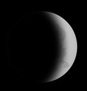 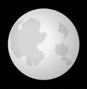 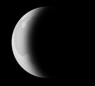 Name:					Name:					Name:____________________		______________________		_____________________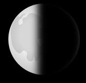 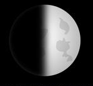 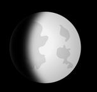 Name:					Name:					Name:____________________		______________________		_____________________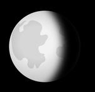 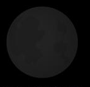 Name:					Name:				____________________		______________________		The Sun (17 pts)The Sun - Find a brief description for each of the following terms:  Value 8Photosphere		Core				Convection zone		Radiative zoneProminence		Chromosphere			Corona				Sun spotsSun Facts –Indicate whether the following statement are True or False. Value 7  RESEARCH THE ANSWER IF YOU ARE NOT SURE_____________ The Sun accounts for 99.86% of the mass of the solar system._____________ Over one million Earth’s could fit inside the Sun._____________ The outer surface of the sun is shiny but the interior is in total darkness._____________ The energy created by the Sun’s core is nuclear fusion._____________ The name of the visible layer of the sun is call the photosphere._____________ Different parts of the sun rotate at different speeds.  The poles of the sun takes longer to rotate than the equator._____________ The sun is 149.6 million miles from Earth (on average). How long does it take sunlight to travel to Earth? Value 2 Indicate two valued reasons why scientists should continue to explore space.  Value 2TOTAL VALUE 50